中国高等教育学会思想政治教育分会关于评选2015年思想政治教育学科优秀博士和硕士学位论文的通知各省（区、市）和军队院校系统高校思想政治教育研究会分会、有关高校及相关单位：为深入贯彻党的十八大和十八届四中、五中、六中全会精神及习近平总书记系列重要讲话精神，进一步提高思想政治教育学科的发展动力，提升思想政治教育学科研究生的培养质量和创新能力，在教育部思想政治工作司的指导下，中国高等教育学会思想政治教育分会将开展2015年思想政治教育学科优秀博士和硕士学位论文评选工作。现将具体事项通知如下：一、评选范围参加此次评选的论文范围是：2015年度在国内学位授予单位获得思想政治教育学科博士/硕士学位者的学位论文；马克思主义理论一级学科中，研究领域属于思想政治教育范围的博士/硕士学位获得者的学位论文（包括高校辅导员博士和思想政治理论课博士）。    二、评选标准1.以毛泽东思想、邓小平理论、“三个代表”重要思想和科学发展观为指导，政治观点和理论观点鲜明、正确；2.论文选题科学合理，紧密围绕思想政治教育领域重大理论问题，具有较高的理论价值和较大的学术创新贡献，或者密切联系思想政治教育工作实际和师生思想实际，有较强的现实指导意义；3.论文在理论或方法上有创见、有新意，体现作者在本学科及相关领域坚实宽广的理论基础与系统深入的专业知识，对思想政治教育理论创新和实务发展具有积极的促进作用；4.论文内容丰富，材料翔实，结构合理，方法科学，文风严谨，表述流畅；5.论文严格遵守学术规范，不存在任何知识产权争议。三、评审办法1.各单位自行制定评审办法，组织初评；    2.主办单位组织专家对申报材料进行复评，并确定最终入选名单；    3.本次评选结果将在《思想教育研究》及其他相关网站、报刊上公布；并向入选论文的作者及其指导教师颁发入选证明。四、申报办法1.申报数量各省（区、市）高校思想政治教育研究会分会和教育部直属高校在初评的基础上进行推荐。原则上各省（区、市）分会评选推荐地方院校优秀博士论文3篇，硕士论文5篇，总数不超过8篇；教育部直属高校评选推荐优秀博士论文1篇，硕士论文2篇，总数不超过3篇。2.申报材料（1）《2015年思想政治教育学科优秀博士/硕士学位论文申报表》（见附件1），培养单位推荐意见处需加盖公章；（2）《2015年思想政治教育学科优秀博士/硕士学位论文作者简况表》（见附件2）；（3）《2015年思想政治教育学科优秀博士/硕士学位论文匿名评审表》（见附件3）；（4）论文全文两份，其中匿名版一份，非匿名版一份，匿名版论文全文（包括封面和封底等各处）不能出现作者、导师和学校的信息；（5）支撑材料：根据实际情况，提供申报表中涉及的相关论文和获奖证书复印件。3. 申报要求（1）申报者需将附件1、2、3的纸质版及其电子版、两份论文的纸质版及非匿名论文的电子版和相关支撑材料（纸质版）一并交初评单位。（2）各省（区、市）高校思想政治教育研究会分会、教育部直属高校需将申报者的所有材料（包括电子版）及填写完整的《2015年思想政治教育学科优秀博士/硕士学位论文推荐汇总表》（见附件4）纸质版和电子版寄送至中国高等教育学会思想政治教育分会秘书处；（3）各单位报送材料的截止时间为2016年12月30日，逾期申报将不再受理。五、联系方式中国高等教育学会思想政治教育分会秘书处：联 系 人: 杨晨010-58800860    邮寄地址：北京市海淀区新街口外大街19号北京师范大学主楼B区212室，邮编：100875电子邮箱：yjh@bnu.edu.cn；szlwpx@163.com。邮件标题栏注明“2015年思想政治教育学科优秀博士/硕士学位论文申报”。附件1:《2015年思想政治教育学科优秀博士/硕士学位论文申报表》附件2：《2015年思想政治教育学科优秀博士/硕士学位论文作者简况表》附件3：《2015年思想政治教育学科优秀博士/硕士学位论文匿名评审表》附件4：《2015年思想政治教育学科优秀博士/硕士学位论文推荐汇总表》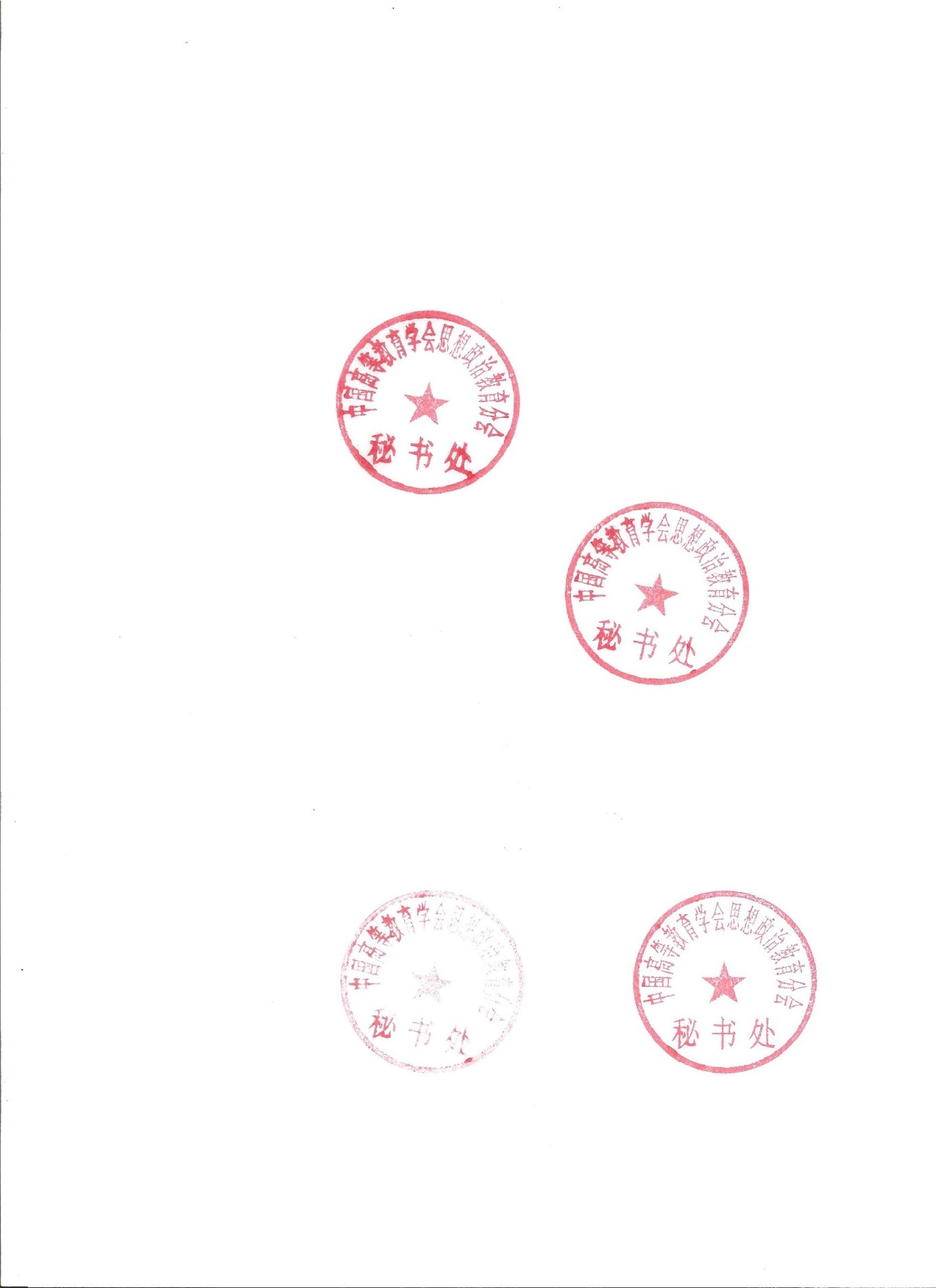 中国高等教育学会思想政治教育分会                             2016年11月30日附件1 2015年思想政治教育学科优秀博士/硕士学位论文申报表单位名称：                            填表日期：注：申报表应附有关证明材料，包括获得成果栏中的5篇学术论文的刊物封面、目录及论文首页复印件；专著封面和版权页复印件；获奖证书复印件附件2 2015年思想政治教育学科优秀博士/硕士学位论文作者简况表推荐单位名称：                             填表日期：注：表中一级学科及二级学科的代码和名称均按国务院学位委员会、教育部2011年3月公布的《学位授予和人才培养学科目录》的学科代码和名称填写。附件32015年思想政治教育学科优秀博士/硕士学位论文匿名评审表注：表中所填写的论文、专著、获奖均不得出现作者、导师和学校的信息。附件42015年思想政治教育学科优秀博士/硕士学位论文推荐汇总表推荐单位名称（公章）:                                        联系人：                    电话：论文题目论文题目论文指导老师论文指导老师所获学位层次论文答辩日期论文答辩日期获得学位日期论文涉及的研究方向论文涉及的研究方向论文涉及的研究方向论文涉及的研究方向攻读学位期间及获得学位后一年内获得与学位论文有关的成果发表学术论文（题目、刊物名称、时间）（限填5篇）发表学术论文（题目、刊物名称、时间）（限填5篇）攻读学位期间及获得学位后一年内获得与学位论文有关的成果出版专著（名称、出版社、出版时间）出版专著（名称、出版社、出版时间）攻读学位期间及获得学位后一年内获得与学位论文有关的成果获奖项目（名称、等级及颁奖单位、获奖时间）（限填3项）获奖项目（名称、等级及颁奖单位、获奖时间）（限填3项）论文的核心观点、创新之处与主要贡献答辩委员会对此学位论文答辩的意见（请查学校档案填写，此处不能空缺！）（请查学校档案填写，此处不能空缺！）（请查学校档案填写，此处不能空缺！）（请查学校档案填写，此处不能空缺！）（请查学校档案填写，此处不能空缺！）培养单位推荐意见校学位评定委员会主席：单位公章：（签章）年月日校学位评定委员会主席：单位公章：（签章）年月日校学位评定委员会主席：单位公章：（签章）年月日校学位评定委员会主席：单位公章：（签章）年月日校学位评定委员会主席：单位公章：（签章）年月日作者姓名作者姓名性别性别性别性别照片照片出生年月出生年月民族民族民族民族照片照片入学年月入学年月论文答辩日期论文答辩日期论文答辩日期论文答辩日期照片照片获得学位日期获得学位日期获得学位层次获得学位层次获得学位层次获得学位层次照片照片一级学科代码一级学科代码一级学科名称一级学科名称一级学科名称一级学科名称二级学科代码二级学科代码二级学科名称二级学科名称二级学科名称二级学科名称指导教师指导教师论文研究方向论文研究方向论文研究方向论文研究方向攻读学位期间及获得学位后一年内攻读学位期间及获得学位后一年内发表学术论文数发表学术论文数发表学术论文数攻读学位期间及获得学位后一年内攻读学位期间及获得学位后一年内第一作者第一作者第二作者第二作者第二作者第二作者第二作者攻读学位期间及获得学位后一年内攻读学位期间及获得学位后一年内出国进修的时间、国名、内容出国进修的时间、国名、内容出国进修的时间、国名、内容出国进修的时间、国名、内容出国进修的时间、国名、内容出国进修的时间、国名、内容出国进修的时间、国名、内容出国进修的时间、国名、内容出国进修的时间、国名、内容出国进修的时间、国名、内容出国进修的时间、国名、内容出国进修的时间、国名、内容出国进修的时间、国名、内容出国进修的时间、国名、内容攻读学位期间及获得学位后一年内攻读学位期间及获得学位后一年内攻读学位方式（请在相应选项上打√）攻读学位方式（请在相应选项上打√）攻读学位方式（请在相应选项上打√）攻读学位方式（请在相应选项上打√）攻读学位方式（请在相应选项上打√）攻读学位方式（请在相应选项上打√）A-统招生，B-联合培养，C-在职攻读A-统招生，B-联合培养，C-在职攻读A-统招生，B-联合培养，C-在职攻读A-统招生，B-联合培养，C-在职攻读A-统招生，B-联合培养，C-在职攻读A-统招生，B-联合培养，C-在职攻读A-统招生，B-联合培养，C-在职攻读A-统招生，B-联合培养，C-在职攻读A-统招生，B-联合培养，C-在职攻读A-统招生，B-联合培养，C-在职攻读本科就读学校本科就读学校攻读硕士学校攻读硕士学校攻读硕士学校攻读硕士学校攻读硕士学校作者现在工作情况（请填写准确便于联系）工作单位工作单位单位邮编单位邮编单位邮编作者现在工作情况（请填写准确便于联系）地址地址作者现在工作情况（请填写准确便于联系）E-MailE-Mail作者现在工作情况（请填写准确便于联系）手机电话手机电话职称职称职称职务职务职务论文题目论文题目获得学位日期获得学位日期所获学位层次论文研究方向论文研究方向论文研究方向论文的核心观点、创新之处与主要贡献论文的核心观点、创新之处与主要贡献论文的核心观点、创新之处与主要贡献攻读学位期间及获得学位后一年内获得与学位论文有关的成果发表学术论文（题目、刊物名称、时间）（限填5篇）发表学术论文（题目、刊物名称、时间）（限填5篇）攻读学位期间及获得学位后一年内获得与学位论文有关的成果出版专著（名称、出版社、出版时间）出版专著（名称、出版社、出版时间）攻读学位期间及获得学位后一年内获得与学位论文有关的成果获奖项目（名称、等级及颁奖单位、获奖时间）（限填3项）获奖项目（名称、等级及颁奖单位、获奖时间）（限填3项）序号学位层次论文题目申报单位作者备注1234